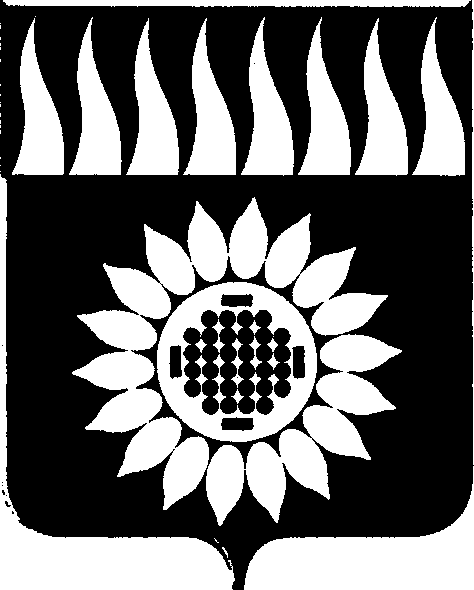 ГОРОДСКОЙ ОКРУГ ЗАРЕЧНЫЙД У М Ашестой  созыв____________________________________________________________ТРИДЦАТЬ СЕДЬМОЕ ОЧЕРЕДНОЕ ЗАСЕДАНИЕР Е Ш Е Н И Е30.08.2018 г. № 84-Р  Об утверждении Порядка уведомления о намерении выполнять иную оплачиваемую работу муниципальными служащими, замещающими должности муниципальной службы в органах местного самоуправления городского округа ЗаречныйВ соответствии с частью 2 статьи 11 Федерального закона от 2 марта 2007 года N 25-ФЗ "О муниципальной службе в Российской Федерации", на основании ст. 25 Устава городского округа Заречный Дума решила:1. Утвердить Порядок уведомления о намерении выполнять иную оплачиваемую работу муниципальными служащими, замещающими должности муниципальной службы в органах местного самоуправления городского округа  Заречный (прилагается).2. Опубликовать настоящее решение в установленном порядке  и разместить на официальном сайте городского округа Заречный в информационно-телекоммуникационной сети "Интернет".Председатель Думы городского округа                           В.Н. БоярскихГлава городского округа                                                    А.В. Захарцев                                                						Утвержден решением Думыот 30.08.2018г. № 84-РПорядок уведомления о намерении выполнять иную оплачиваемую работу муниципальными служащими, замещающими должности муниципальной службы в органах местного самоуправления городского округа Заречный.1. Порядок уведомления о намерении выполнять иную оплачиваемую работу муниципальными служащими, замещающими должности муниципальной службы в органах местного самоуправления городского округа  Заречный  (далее - Порядок) разработан в целях предотвращения возникновения конфликта интересов и устанавливает единый порядок и форму уведомления муниципальным служащим руководителя органа местного самоуправления городского округа, в котором муниципальный служащий замещает должность муниципальной службы (далее – Руководитель), о предстоящем выполнении иной оплачиваемой работы.2. Муниципальный служащий вправе с предварительным письменным уведомлением Руководителя выполнять иную оплачиваемую работу, если это не повлечет за собой конфликт интересов и если иное не предусмотрено законодательством о муниципальной службе. 3. Выполнение муниципальным служащим иной оплачиваемой работы должно осуществляться в свободное от основной работы время.4. Муниципальный служащий, планирующий выполнять иную оплачиваемую работу, направляет Руководителю уведомление о предстоящем выполнении иной оплачиваемой работы (далее - Уведомление) не менее, чем за 10 календарных дней до даты начала выполнения такой работы, согласно приложению к настоящему Порядку.5. Уведомление должно содержать:1) наименование организации (учреждения), в котором предполагается осуществлять иную оплачиваемую работу;2) вид договора (трудовой, гражданско-правовой);3) наименование должности по иной оплачиваемой работе;4) сведения о предстоящем виде деятельности, краткое описание характера иной оплачиваемой работы, основные должностные обязанности;5) предполагаемый график занятости (сроки и время выполнения иной оплачиваемой работы).К Уведомлению прилагается копия трудового договора или договора гражданско-правового характера на выполнение иной оплачиваемой работы (в случае, если такой договор не заключен на момент Уведомления, соответствующая копия направляется Руководителю в трехдневный срок с момента его заключения).6. Уведомление подлежит обязательному согласованию:1) для муниципальных служащих администрации городского округа - с руководителем структурного подразделения администрации городского округа и с заместителем главы администрации городского округа, координирующим и контролирующим деятельность соответствующего структурного подразделения; 2)  для муниципальных служащих функционального органа администрации городского округа - с руководителем функционального органа администрации городского округа и с заместителем главы администрации городского округа, координирующим и контролирующим деятельность функционального органа администрации городского округа;2) для муниципальных служащих иных органов местного самоуправления - с Руководителем.6. Согласование Уведомления должно подтверждать, что выполнение муниципальным служащим иной оплачиваемой работы не приведет к возникновению конфликта интересов и предполагаемый график иной оплачиваемой работы не будет препятствовать исполнению муниципальным служащим должностных обязанностей в течение установленной продолжительности рабочего времени в рабочую неделю.7. Руководитель имеет право направить Уведомление на рассмотрение комиссии по соблюдению требований к служебному поведению муниципальных служащих, замещающих должности муниципальной службы в органе местного самоуправления городского округа, и урегулированию конфликта интересов (далее - Комиссия), в случае возникновения сомнений в обоснованности принимаемого решения.8. Комиссия рассматривает Уведомление в соответствии с действующим законодательством. 9. По итогам рассмотрения Уведомления Комиссия принимает одно из двух решений:1) установить, что в рассматриваемом случае не содержится признаков личной заинтересованности муниципального служащего, которая может привести к конфликту интересов;2) установить факт наличия личной заинтересованности муниципального служащего, которая приводит или может привести к конфликту интересов.10. Копия протокола заседания Комиссии в трехдневный срок со дня заседания направляются Руководителю.11. Руководитель вправе учесть в пределах своей компетенции содержащиеся в протоколе рекомендации при принятии решения.12. Решение Руководителя оформляется резолюцией на Уведомлении муниципального служащего. 13. Уведомление с резолюцией Руководителя хранится в кадровой службе  соответствующего органа местного самоуправления городского округа.14. Копия Уведомления с резолюцией Руководителя выдается муниципальному служащему, подавшему Уведомление, кадровой службой органа местного самоуправления.15. В случае изменения графика выполнения иной оплачиваемой работы, а также иных обстоятельств, связанных с выполнением такой работы, муниципальный служащий уведомляет Руководителя в соответствии с настоящим Порядком.16. Нарушение настоящего Порядка либо ухудшение качества выполнения муниципальным служащим должностных обязанностей, связанное с выполнением иной оплачиваемой работы, может квалифицироваться как неисполнение или ненадлежащее исполнение муниципальным служащим должностных обязанностей и повлечь за собой наложение дисциплинарного взыскания, а также быть отражено в отзыве об исполнении муниципальным служащим должностных обязанностей, направляемом в аттестационную комиссию непосредственным руководителем муниципального служащего при проведении аттестации или решением вопроса о присвоении муниципальному служащему классного чина.Приложениек Порядку уведомления о намерении выполнять иную оплачиваемую работу муниципальным служащим, замещающим должность муниципальной службы в органе местного самоуправления городского округа  Заречный                                      __________________________________                                             (представителю нанимателя)Уведомление муниципального служащего о выполнении иной оплачиваемой работы            В  соответствии  с  пунктом  2 статьи 11 Федерального закона от 2 марта2007  года  N  25-ФЗ  "О  муниципальной  службе  в Российской Федерации" я,______________________________________________________________________                                         (фамилия, имя, отчество)замещающий(ая) должность муниципальной службы ______________________________________________________________________(наименование должности)намерен(а) с "__" _______________ 20__ г. по "__" _________________ 20__ г.заниматься иной оплачиваемой деятельностью, выполняя работу______________________________________________________________________(по трудовому договору, гражданско-правовому)в ______________________________________________________________________(полное наименование организации)Работа ____________________________________________________________________(конкретная работа или трудовая функция)______________________________________________________________________будет выполняться в свободное от основной работы время по графику:срок выполнения работы _____________________________________время работы _______________________________________________и не повлечет за собой конфликта интересов."__" _______________ 20__ г.                       ________________________                                                         (подпись)______________________________________________________________________(согласование непосредственного руководителя)"__" _______________ 20__ г.  _______________________    __________________(подпись)                (Ф.И.О.)____________________________________________________________________________(согласование заместителя главы администрации городского округа для муниципальных служащих администрации)